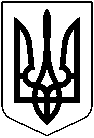 УКРАЇНАМАЛИНСЬКА МІСЬКА РАДА   ЖИТОМИРСЬКОЇ ОБЛАСТІРОЗПОРЯДЖЕННЯМІСЬКОГО ГОЛОВИвід 05.05.2021  №101  Про надання матеріальної допомоги учасникам Другої світової війниЗ метою гідного  вшанування  подвигу ветеранів  Другої світової війни,  а також у зв’язку з відзначенням у 2021році Дня пам’яті та              примирення (8 травня) та Дня Перемоги над нацизмом у Другій світовій війні (9травня), керуючись ст. 42 Закону України «Про місцеве самоврядування в Україні», згідно Програми соціального захисту окремих категорій громадян «Турбота» на 2021-2023роки (затвердженої рішенням № 87 1-ї сесії 8-го скликання третього пленарного засідання  Малинської міської територіальної громади) 1. Надати матеріальну допомогу особам з інвалідністю внаслідок війни та учасникам бойових дій Малинської міської територіальної громади, які безпосередньо брали участь у бойових діях під час Другої світової  війни, з розрахунку 2 700 ( дві тисячі сімсот) грн. кожному (додаток).2. Фінансовому управлінню виконавчого комітету Малинської міської  ради (Тетяна БОРИСЕНКО) провести фінансування згідно бюджетних призначень по КПКВК 0213242 «Інші заходи у сфері соціального захисту і соціального забезпечення» в сумі 29 700 грн. (двадцять дев’ять тисяч  сімсот гривень).3. Відділу бухгалтерії виконавчого комітету міської ради (Альона ТІШИНА) забезпечити виплату одноразової грошової допомоги.4. Контроль за виконанням даного розпорядження покласти на заступника міського голови Віталія ЛУКАШЕНКА.Міський голова                                                                  Олександр СИТАЙЛО         Додаток до розпорядження міського голови від 05.05.2021  №101  СПИСОКосіб з інвалідністю внаслідок війни, учасників бойових дій                     Малинської міської територіальної громади, які безпосередньо брали участь у бойових діях під час Другої світової війниКеруюча справами виконавчого комітету                                Ірина КОПИЛО№ п/пП.І.П.Р.н.Адреса1Антонюк Михайло Андрійович1925вул.Злагоди, буд.9,кв.3, смт.Гранітне2Дяченко Іван Пилипович1926вул. Огієнка, 69/773Ільєнко Василь Гнатович1924вул.Центральна, буд.5,с. Ярочище4Костюченко Василь ВасильовичВасильович1927вул. Гагаріна, 17/215Костюченко Петро Адамович1922вул.Чехова, буд.13,кв.2, смт.Гранітне6Максименко Анатолій Микитович1927вул. Романенка, 277Мостіпака Василь  Савелійович1932вул. Покровська, 328Наумець Олег Романович1926вул. Неманихіна, 14А,кв.29 Петровський Франц   Йосипович1933вул. Курчатова 1310Тимошенко Петро Іванович 1927вул.ГероївУкраїни,буд. 174,с.Любовичі11Халепа Олександр Іванович1921вул. Дібрівська, 13